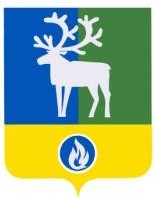 СЕЛЬСКОЕ ПОСЕЛЕНИЕ ЛЫХМАБЕЛОЯРСКИЙ РАЙОНХАНТЫ-МАНСИЙСКИЙ АВТОНОМНЫЙ ОКРУГ – ЮГРААДМИНИСТРАЦИЯ СЕЛЬСКОГО ПОСЕЛЕНИЯ ЛЫХМА ПОСТАНОВЛЕНИЕПроектот  	 	2023 года	№  	О внесении изменений в постановление администрации сельского поселения Лыхма от 14 июня 2023 года № 32Внести в постановление администрации сельского поселения Лыхма от 14 июня 2023 года № 32 «О мерах по предупреждению и противодействию коррупции в муниципальных учреждениях и предприятиях сельского поселения Лыхма» (далее - постановление) изменение, заменив подпункте 1 пункта 1 постановления слова «в администрации сельского поселения Лыхма» словами «в муниципальных учреждениях и предприятиях сельского поселения Лыхма».Внести в приложение 2 «Порядок рассмотрения уведомлений руководителей муниципальных учреждений сельского поселения Лыхма о возникновении личной заинтересованности при исполнении трудовых обязанностей, которая приводит или может привести к конфликту интересов» к постановлению изменение, изложив пункт 4 в следующей редакции:«4. Поступившее уведомление, регистрируется в день поступления уполномоченным специалистом сектора организационной деятельности администрации сельского поселения Лыхма (далее - сектор организационной деятельности) в журнале регистрации уведомлений (далее - журнал), который ведётся по форме согласно приложению 2 к Порядку. Отказ в регистрации уведомления не допускается. Зарегистрированное уведомление в этот же день передаётся специалистом сектора организационной деятельности главе сельского поселения Лыхма.Копия зарегистрированного в установленном порядке уведомления выдаётся руководителю под подпись либо направляется по почте с уведомлением о вручении.».Внести в приложение 3 «Положение о комиссии по соблюдению требований к служебному поведению и урегулированию конфликта интересов руководителей муниципальных учреждений сельского поселения Лыхма» к постановлению изменение, заменив в пункте 2 слова «муниципальными правовыми актами Белоярского района» словами «муниципальными правовыми актами сельского поселения Лыхма».Опубликовать настоящее постановление в бюллетене «Официальный вестник сельского поселения Лыхма».Настоящее	постановление	вступает	в	силу	после	его	официального опубликования.Глава сельского поселения Лыхма	   И.В. Денисова